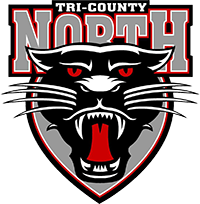 Tri-County North PanthersGirls Varsity Basketball 2018-2019Number	    Name	Grade 	15	 Shyanna Baker	   12	14	Rachael Dempsey	   12	2	Faith Estep	    12	21	Patience Getter	   12	10	Abbey Rupp	   12	25	 Lexi Delong	   10	12	 Maddy Flory	    10	13	Sidney Jackson	   10	4	Mackenzie Bacher	   9	3 	Kelli Cooke	    9 	20	Jenna Klingenberger	   9	5	Mackenzie Lykins	   9Varsity Coach: Jessica SpitlerAssistant Varsity Coach: Chuck Cooke	Superintendent: Bill Derringer			HS Principal:  Kristen Mills Athletic Director: Kristen Mills Assistant AD:  Rusty Hutchinson            Trainer: Ashley McCray